ПЛАН ЗАСТРОЙКИпо компетенции «Технологии Искусственного Интеллекта в комплексных беспилотных системах»Регионального Этапа Чемпионата по профессиональному мастерству «Профессионалы» в 2024 г.2024 г.Актуальный план застройки для проведения чемпионата вычерчивается в соответствии с принятыми в компетенции условными обозначениями с применением компьютерных программ и с учетом наименований инфраструктурного листа 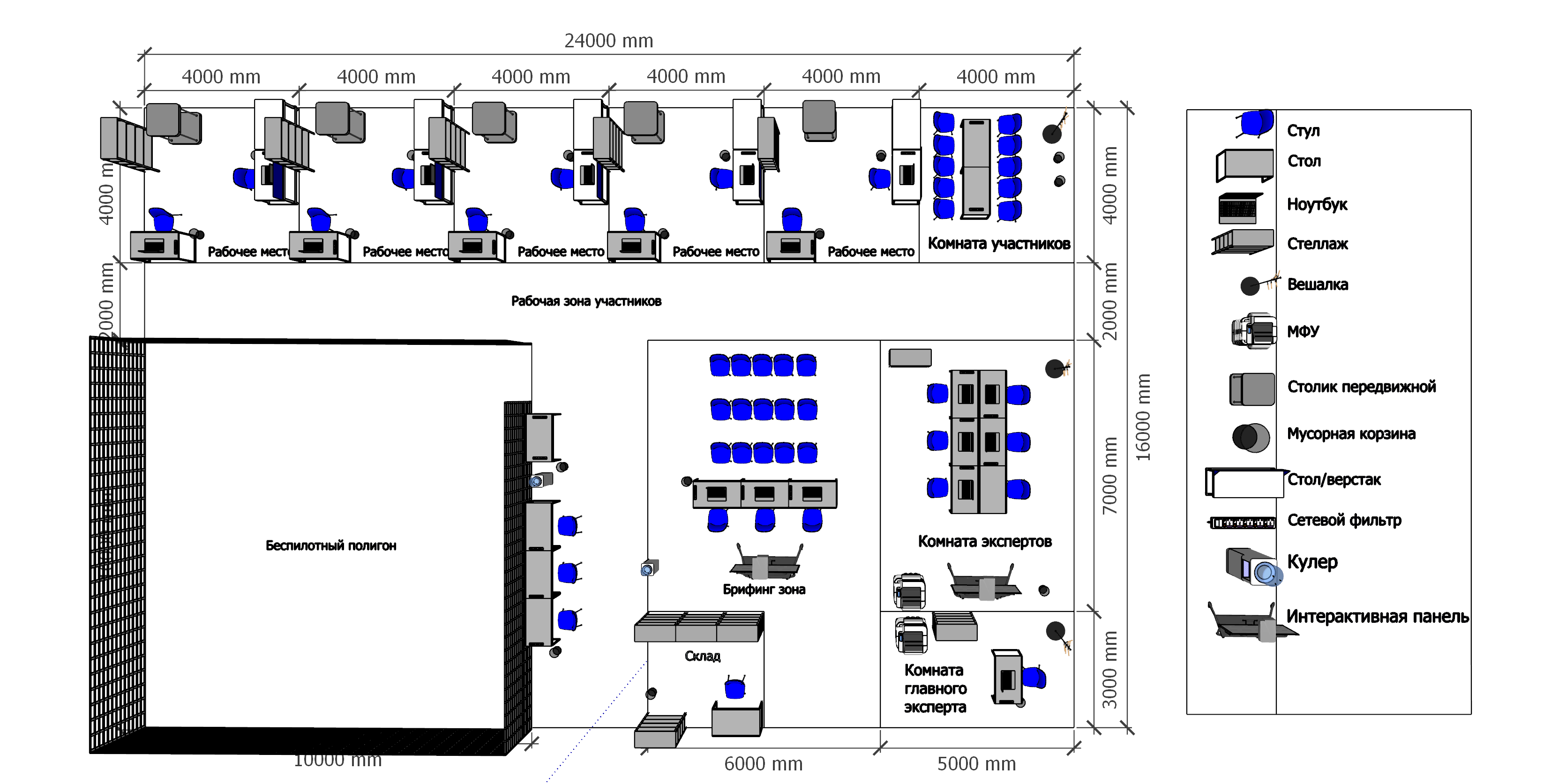 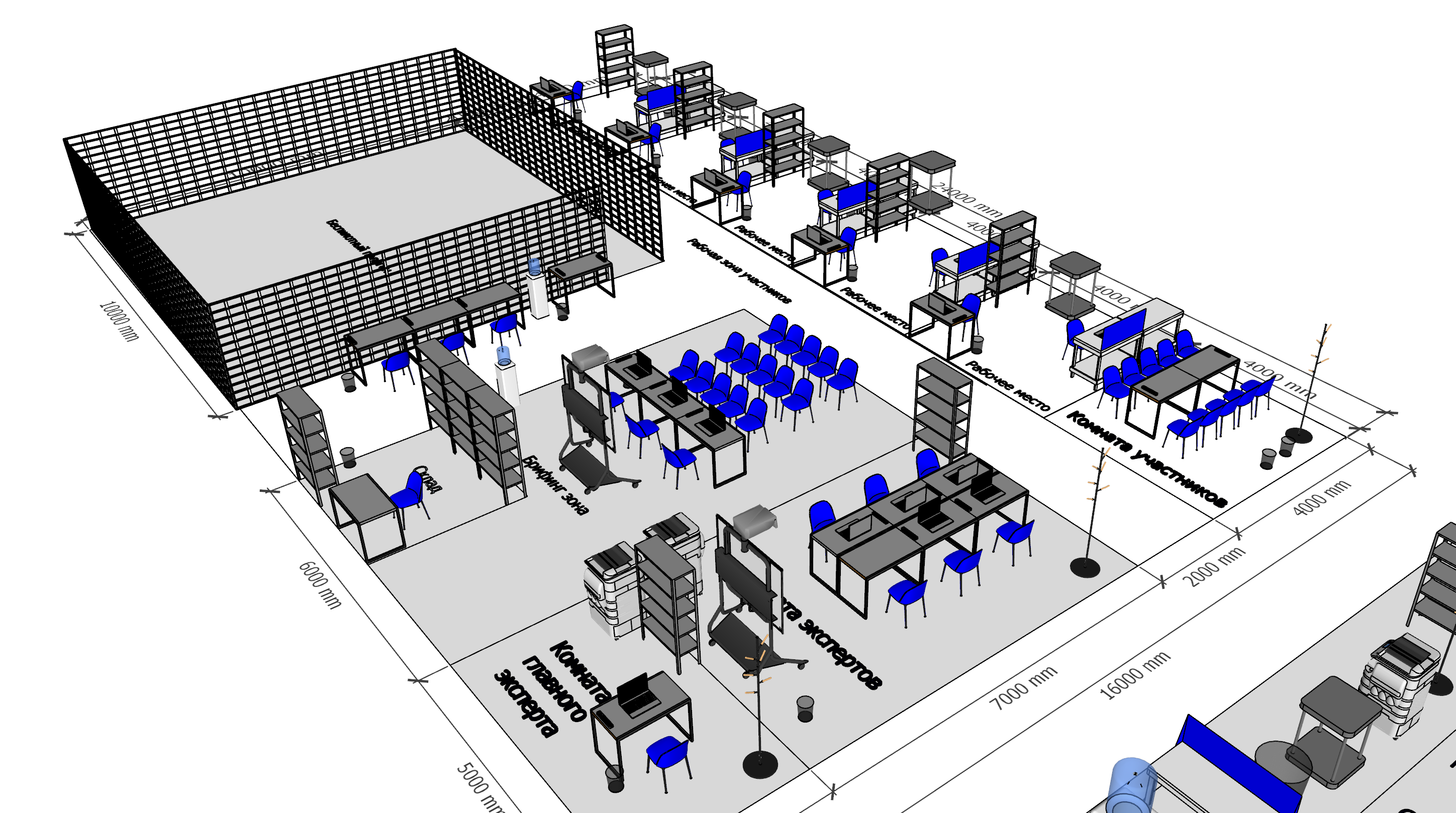 План застройки может иметь иную планировку, утвержденную главным экспертом площадки.Комната конкурсантов, комната экспертов, главного эксперта могут находиться в другом помещении, за пределами конкурсной площадки в шаговой доступности. Зона работы главного эксперта может размещаться  как в отдельном помещении, так и в комнате экспертов.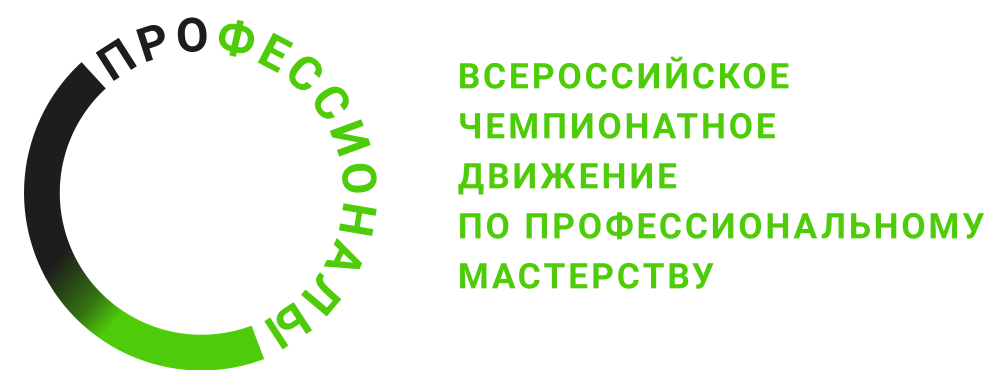 